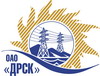 Открытое акционерное общество«Дальневосточная распределительная сетевая  компания»ПРОТОКОЛ ВЫБОРА ПОБЕДИТЕЛЯПРЕДМЕТ ЗАКУПКИ: открытый запрос предложений на право заключения Договора на выполнение работ для нужд филиала ОАО «ДРСК» «Амурские электрические сети»: Ремонт кровли с дополнительным утеплением административного здания на базе Шимановского РЭС (закупка 1403 раздел 1.1. ГКПЗ 2014 г.).Плановая стоимость: 1 000 000,0  руб. без НДС. Указание о проведении закупки от 11.04.2014 № 87.ПРИСУТСТВОВАЛИ: постоянно действующая Закупочная комиссия 2-го уровня.ВОПРОСЫ ЗАСЕДАНИЯ ЗАКУПОЧНОЙ КОМИССИИ:О признании предложений соответствующими условиям закупки.О предварительной ранжировке предложений.О проведении переторжки.Выбор победителя закупкиВОПРОС 1 «О признании предложений соответствующими условиям закупки»РАССМАТРИВАЕМЫЕ ДОКУМЕНТЫ:Протокол процедуры вскрытия конвертов с заявками участников.Сводное заключение экспертов Моториной О.А., Осинцева Ю.Е. и Лаптева И.А.Предложения участников.ОТМЕТИЛИ:Предложения ООО "Прометей+" г. Благовещенск, ООО "Технострой-ДВ" г. Благовещенск, ООО "Прометей" г. Благовещенск, ООО "Дальэлектромонтаж" г. Свободный, ИП Боровик А.Н. г. Дальнереченск признаются удовлетворяющими по существу условиям закупки. Предлагается принять данные предложения к дальнейшему рассмотрению.ВОПРОС 2 «О предварительной ранжировке предложений»РАССМАТРИВАЕМЫЕ ДОКУМЕНТЫ:Протокол процедуры вскрытия конвертов с заявками участников.Сводное заключение экспертов Моториной О.А., Осинцева Ю.Е.  и Лаптева И.А.Предложения участников.ОТМЕТИЛИ:В соответствии с требованиями и условиями, предусмотренными извещением о закупке и Закупочной документацией, предлагается предварительно ранжировать предложения следующим образом:ВОПРОС 3 «О проведении переторжки»ОТМЕТИЛИ:Учитывая результаты экспертизы предложений Участников закупки Закупочная комиссия полагает не целесообразным проведение переторжки (экономический эффект 18%).ВОПРОС 4 «Выбор победителя закупки»На основании вышеприведенной ранжировки предложений Участников закупки предлагается признать Победителем Участника занявшего первое место.РЕШИЛИ:Признать предложения ООО "Прометей+" г. Благовещенск, ООО "Технострой-ДВ" г. Благовещенск, ООО "Прометей" г. Благовещенск, ООО "Дальэлектромонтаж" г. Свободный, ИП Боровик А.Н. г. Дальнереченск соответствующим условиям закупки. Утвердить ранжировку предложений участников после поведения переторжки:1 место – ООО "Прометей+" г. Благовещенск 2 место - ООО "Технострой-ДВ" г. Благовещенск 3 место - ООО "Прометей" г. Благовещенск4 место – ИП Боровик А.Н. г. Дальнереченск5 место - ООО "Дальэлектромонтаж" г. СвободныйНе проводить переторжку.Признать Победителем закупки участника занявшего первое место в ранжировке предложенийОтветственный секретарь Закупочной комиссии 2 уровня                               О.А.МоторинаТехнический секретарь Закупочной комиссии 2 уровня                                    О.В.Чувашова            №  306/УР-ВПг. Благовещенск21 мая 2014 г.Место в ран-жировкеНаименование и адрес участникаЦена заявки, руб. Иные существенные условия1 ООО "Прометей+" 675000, г. Благовещенск. ул. Мухина, д. 150811 291,23 руб. без НДС (НДС не предусмотрен) В цену включены все налоги и обязательные платежи, все скидки.Срок выполнения: 01.07.2014 г. – 31.07.2014 г. Условия оплаты:  без аванса, остальные условия в соответствии с договором. Гарантия на своевременное и качественное выполнение работ, а также на устранение дефектов, возникших по вине подрядчика, составляет 36 месяцев со дня подписания акта сдачи-приемки. Гарантия на материалы и оборудование, поставляемые подрядчиком 36 месяцев. Срок действия оферты до 31.12.2014 г. 2 ООО "Технострой-ДВ" 675000. г. Благовещенск, ул. Красноармейская, д. 28/литер 1А861 109,0 руб. без НДС (НДС не предусмотрен) В цену включены все налоги и обязательные платежи, все скидки.Срок выполнения: июль-сентябрь 2014 г. Условия оплаты:  без аванса, остальные условия в соответствии с договором. Гарантия на своевременное и качественное выполнение работ, а также на устранение дефектов, возникших по нашей вине, составляет 24 месяца со дня подписания акта сдачи-приемки. Гарантия на материалы и оборудование, поставляемые подрядчиком 24 месяца. Срок действия оферты до 31.12.2014 г.3ООО "Прометей" 675000, г. Благовещенск. ул. Островского, 65862 192,71 руб. без НДС (НДС не предусмотрен). В цену включены все налоги и обязательные платежи, все скидки.Срок выполнения: июль-сентябрь 2014 г. Условия оплаты:  без аванса, остальные условия в соответствии с договором. Гарантия на своевременное и качественное выполнение работ, а также на устранение дефектов, возникших по нашей вине, составляет 36 месяцев со дня подписания акта сдачи-приемки. Гарантия на материалы и оборудование, поставляемые подрядчиком 36 месяцев. Срок действия оферты до 30.06.2014 г.4ИП Боровик А.Н. 692136, Приморский край, г. Дальнереченск, ул. Строителей, д. 25, кв.8965 000,0 руб. без НДС (НДС не предусмотрен). В цену включены все налоги и обязательные платежи, все скидки.Срок выполнения: 01.07.014 – 30.09.2014 г. Условия оплаты:  без аванса, остальные условия в соответствии с договором. Гарантия на своевременное и качественное выполнение работ, а также на устранение дефектов, возникших по нашей вине, составляет 36 месяцев со дня подписания акта сдачи-приемки. Срок действия оферты до 28.06.2014 г.5ООО "Дальэлектромонтаж" 676450, г. Свободный, ул. Шатковская, 126988 386,0 руб. без НДС (1 166 295,48 руб. с НДС) В цену включены все налоги и обязательные платежи, все скидки.Срок выполнения: 01.07.014 – 30.09.2014 г. Условия оплаты:  без аванса, остальные условия в соответствии с договором. Гарантия на своевременное и качественное выполнение работ, а также на устранение дефектов, возникших по нашей вине, составляет 36 месяцев со дня подписания акта сдачи-приемки. Гарантия на материалы и оборудование, поставляемые подрядчиком 36 месяцев. Срок действия оферты до 31.08.2014 г.Место в ран-жировкеНаименование и адрес участникаЦена заявки, руб. Иные существенные условия1 ООО "Прометей+" 675000, г. Благовещенск. ул. Мухина, д. 150811 291,23 руб. без НДС (НДС не предусмотрен) В цену включены все налоги и обязательные платежи, все скидки.Срок выполнения: 01.07.2014 г. – 31.07.2014 г. Условия оплаты:  без аванса, остальные условия в соответствии с договором. Гарантия на своевременное и качественное выполнение работ, а также на устранение дефектов, возникших по вине подрядчика, составляет 36 месяцев со дня подписания акта сдачи-приемки. Гарантия на материалы и оборудование, поставляемые подрядчиком 36 месяцев. Срок действия оферты до 31.12.2014 г. 